I'm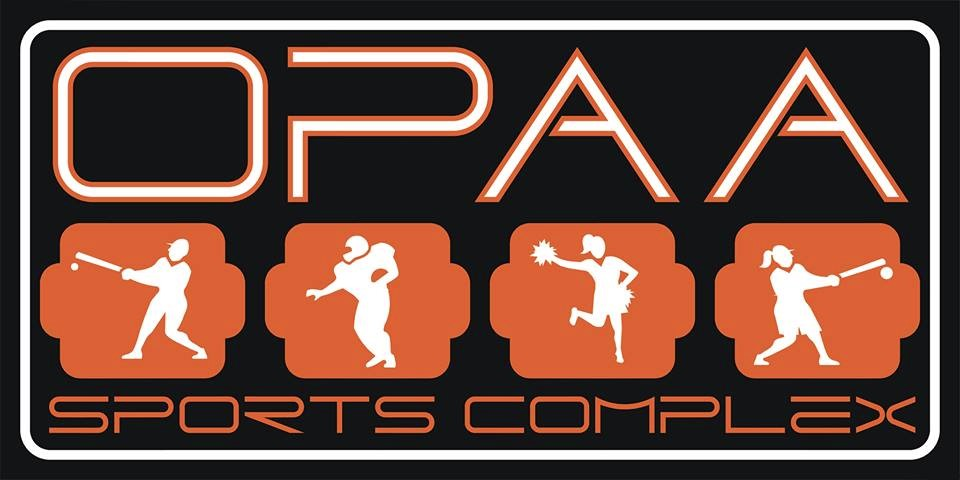 Orange Park Athletic Association Baseball & Softball Sponsorship Worksheet Sponsor Name: _______________________________________________ 	Contact Person: ___________ Address: ____________________________________________________ 	Phone: ___________________ _____________________________________________________________ E-mail: ___________________ Website Address: ________________________________________________________________________ Who would you like to sponsor? 	Baseball 	Softball Team/Coach/League: ____________________________________________________________________ Sponsorship Levels:  Please circle your desired level of contribution Sponsor- Level 1: 	$200.00 Includes: Web Recognition Sponsor- Level 2: 	$300.00 Includes: Web Recognition and Sponsor Plaque with Team Photo Sponsor- Level 3: 	$600.00 Includes: Web Recognition, Sponsor Plaque with Team Photo and an Individual Fence Banner. ***If you wish to have your company logo on the banner, you must provide a Vector File (or better DPI) at the time of your submission. If you choose not to receive sponsor benefits, please check here. 	 ___________________ General Donation to the Park (to be used for park improvements)	  ___________________ General Instructions: Please fill in your information and circle the sponsorship amount(s). Please make checks payable to Orange Park Athletic Association (OPAA) and mail your check along with this form to:  OPAA Sponsorship Program. P.O. box 313, Orange Park, FL 32067-0313. If you have any questions, please contact Ana Harris at ana.tucek85@gmail.com  904-200-0710On behalf of all our Coaches, Players and Board Members, THANK YOU for your support and generosity.   www.opaa.us     (FID#  52-1287647)Revision Date: 09/2023